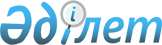 О внесении изменений в решение маслихата района Шал акына Северо-Казахстанской области от 25 декабря 2020 года № 56/1 "Об утверждении бюджета района Шал акына на 2021-2023 годы"Решение маслихата района Шал акына Северо-Казахстанской области от 13 мая 2021 года № 8/1. Зарегистрировано в Министерстве юстиции Республики Казахстан 7 июля 2021 года № 23330
      РЕШИЛ:
      1. Внести в решение маслихата района Шал акына Северо-Казахстанской области "Об утверждении бюджета района Шал акына на 2021-2023 годы" от 25 декабря 2020 года № 56/1 (зарегистрировано в Реестре государственной регистрации нормативных правовых актов под № 6877) следующие изменения:
      пункт 1 изложить в новой редакции:
      "1. Утвердить бюджет района Шал акына на 2021 – 2023 годы согласно приложениям 1, 2, 3 соответственно, в том числе на 2021 год в следующих объемах: 
      1) доходы – 4 789 183,4 тысяч тенге:
      налоговые поступления – 414 258 тысяч тенге;
      неналоговые поступления – 4 480 тысяч тенге;
      поступления от продажи основного капитала – 10 500 тысяч тенге;
      поступления трансфертов – 4 354 445,4 тысяч тенге;
      2) затраты – 4 862 191 тысяч тенге; 
      3) чистое бюджетное кредитование – 190 075 тысяч тенге:
      бюджетные кредиты – 196 795 тысяч тенге;
      погашение бюджетных кредитов – 6 720 тысяч тенге;
      4) сальдо по операциям с финансовыми активами – 0 тысяч тенге:
      приобретение финансовых активов – 0 тысяч тенге;
      поступления от продажи финансовых активов государства – 0 тысяч тенге;
      5) дефицит (профицит) бюджета – - 263 082,6 тысяч тенге;
      6) финансирование дефицита (использование профицита) бюджета – 263 082,6 тысяч тенге:
      поступление займов – 196 795 тысяч тенге;
      погашение займов – 6 720 тысяч тенге;
      используемые остатки бюджетных средств – 73 007,6 тысяч тенге.";
      приложение 1 к указанному решению изложить в новой редакции согласно приложению к настоящему решению.
      2. Настоящее решение вводится в действие с 1 января 2021 года. Бюджет района Шал акына на 2021 год
					© 2012. РГП на ПХВ «Институт законодательства и правовой информации Республики Казахстан» Министерства юстиции Республики Казахстан
				
      Председатель сессии маслихата района Шал акына
Северо-Казахстанской области

Ш. Оспанова

      Секретарь маслихата района Шал акына
Северо-Казахстанской области

О. Амрин
Приложениек решению маслихатарайона Шал акынаСеверо-Казахстанской областиот 18 июня 2021 года№ 8/1Приложение 1к решению маслихатарайона Шал акынаСеверо-Казахстанской областиот 25 декабря 2020 года№ 56/1
Категория
Класс
Класс
Подкласс
Наименование
Сумма, тысяч тенге
1
2
2
3
4
5
1) Доходы:
4 789 183,4 
1
Налоговые поступления
414 258
03
03
Социальный налог
231 185
1 
Социальный налог
231 185
04
04
Hалоги на собственность
90 903
1
Hалоги на имущество
30 580
3
Земельный налог
6 700
4
Налог на транспортные средства
53 623
05
05
Внутренние налоги на товары, работы и услуги
88 150
2
Акцизы
2 025
3
Поступления за использование природных и других ресурсов
76 000
4
Сборы за ведение предпринимательской и профессиональной деятельности
10 125
08
08
Обязательные платежи, взимаемые за совершение юридически значимых действий и (или) выдачу документов уполномоченными на то государственными органами или должностными лицами
4 020
1 
Государственная пошлина
4 020
2
Неналоговые поступления
4 480
01
01
Доходы от государственной собственности
2 980
5
Доходы от аренды имущества, находящегося в государственной собственности
2 200
7
Вознаграждение по кредитам, выданным из государственного бюджета
780
06
06
Прочие неналоговые поступления
1 500
1 
Прочие неналоговые поступления
1 500
3
Поступления от продажи основного капитала
10 500
03
03
Продажа земли и нематериальных активов
10 500
1 
Продажа земли
10 500
4
Поступления трансфертов 
4 354 445,4
01
01
Трансферты из нижестоящих органов государственного управления
797,2
3
Трансферты из бюджетов городов районного значения, сел, поселков, сельских округов
797,2
02
02
Трансферты из вышестоящих органов государственного управления
4 353 648,2
2 
Трансферты из областного бюджета
4 353 648,2
Функциональная группа
Функциональная группа
Функциональная группа
Функциональная группа
Наименование
Сумма, тысяч тенге
Функциональная подгруппа
Функциональная подгруппа
Функциональная подгруппа
Наименование
Сумма, тысяч тенге
Администратор бюджетных программ
Администратор бюджетных программ
Наименование
Сумма, тысяч тенге
Программа
Наименование
Сумма, тысяч тенге
1
2
3
4
2) Затраты:
4 862 191
01
Государственные услуги общего характера
715 700,2
1
Представительные, исполнительные и другие органы, выполняющие общие функции государственного управления
130 209
112
Аппарат маслихата района (города областного значения)
19 329
001
Услуги по обеспечению деятельности маслихата района (города областного значения)
18 929
003
Капитальные расходы государственного органа
400
122
Аппарат акима района (города областного значения)
110 880
001
Услуги по обеспечению деятельности акима района (города областного значения)
110 880
2
Финансовая деятельсность
2 771
459
Отдел экономики и финансов района (города областного значения)
2 771
003
Проведение оценки имущества в целях налогообложения
971
010
Приватизация, управление коммунальным имуществом, постприватизационная деятельность и регулирование споров, связанных с этим
1 800
9
Прочие государственные услуги общего характера
582 719,8
459
Отдел экономики и финансов района (города областного значения)
34 151,4
001
Услуги по реализации государственной политики в области формирования и развития экономической политики, государственного планирования, исполнения бюджета и управления коммунальной собственностью района (города областного значения)
32 957,4
015
Капитальные расходы государственного органа
1194
495
Отдел архитектуры, строительства, жилищно-коммунального хозяйства, пассажирского транспорта и автомобильных дорог района (города областного значения)
521 434,8
001
Услуги по реализации государственной политики на местном уровне в области архитектуры, строительства, жилищно-коммунального хозяйства, пассажирского транспорта и автомобильных дорог
20 624
003
Капитальные расходы государственного органа
19 210,4
113
Целевые текущие трансферты нижестоящим бюджетам
481 600,4
475
Отдел предпринимательства, сельского хозяйства и ветеринарии района (города областного значения)
27 134
001
Услуги по реализации государственной политики на местном уровне в области развития предпринимательства, сельского хозяйства и ветеринарии
27 134
02
Оборона
13 292
1
Военные нужды
9 447
122
Аппарат акима района (города областного значения)
9 447
 005 
Мероприятия в рамках исполнения всеобщей воинской обязанности
9 447
2
Организация работы по чрезвычайным ситуациям
3 845
122
Аппарат акима района (города областного значения)
3 845
006
Предупреждение и ликвидация чрезвычайных ситуаций масштаба района (города областного значения)
2 269
007
Мероприятия по профилактике и тушению степных пожаров районного (городского) масштаба, а также пожаров в населенных пунктах, в которых не созданы органы государственной противопожарной службы
1 576
03
Общественный порядок, безопасность, правовая, судебная, 

уголовно-исполнительная деятельность
14 645
9
Прочие услуги в области общественного порядка и безопасности
14 645
495
Отдел архитектуры, строительства, жилищно-коммунального хозяйства, пассажирского транспорта и автомобильных дорог района (города областного значения)
14 645
019
Обеспечение безопасности дорожного движения в населенных пунктах
14 645
06
Социальная помощь и социальное обеспечение
425 292
1
Социальное обеспечение
75 778
451
Отдел занятости и социальных программ района (города областного значения)
75 778
005
Государственная адресная социальная помощь
75 778
2
Социальная помощь
325 021
451
Отдел занятости и социальных программ района (города областного значения)
325 021
002 
Программа занятости 
165 861
007
Социальная помощь отдельным категориям нуждающихся граждан по решениям местных представительных органов
22 571
010
Материальное обеспечение детей-инвалидов, воспитывающихся и обучающихся на дому
986
014
Оказание социальной помощи нуждающимся гражданам на дому
67260
017
Обеспечение нуждающихся инвалидов 

протезно-ортопедическими, сурдотехническими и тифлотехническими средствами, специальными средствами передвижения, обязательными гигиеническими средствами, а также предоставление услуг санаторно-курортного лечения, специалиста жестового языка, индивидуальных помощников в соответствии с индивидуальной программой реабилитации инвалида
34 425
023 
Обеспечение деятельности центров занятости населения
33 918
9
Прочие услуги в области социальной помощи и социального обеспечения
24 493
451
Отдел занятости и социальных программ района (города областного значения)
24 493
001
Услуги по реализации государственной политики на местном уровне в области обеспечения занятости и реализации социальных программ для населения
22 793
011
Оплата услуг по зачислению, выплате и доставке пособий и других социальных выплат
1 700
07
Жилищно-коммунальное хозяйство
892 347,2
1
Жилищное хозяйство
463 760
495
Отдел архитектуры, строительства, жилищно-коммунального хозяйства, пассажирского транспорта и автомобильных дорог района (города областного значения)
463 760
007
Проектирование и (или) строительство, реконструкция жилья коммунального жилищного фонда
13 284
008
Организация сохранения государственного жилищного фонда
29 400
098
Приобретение жилья коммунального жилищного фонда
421 076
2
Коммунальное хозяйство
124 314,2
495
Отдел архитектуры, строительства, жилищно-коммунального хозяйства, пассажирского транспорта и автомобильных дорог района (города областного значения)
124 314,2
014
Развитие системы водоснабжения и водоотведения
13 000
015
Обеспечение бесперебойного теплоснабжения малых городов
3 150
016
Функционирование системы водоснабжения и водоотведения
108 164,2
3
Благоустройство населенных пунктов
304 273
495
Отдел архитектуры, строительства, жилищно-коммунального хозяйства, пассажирского транспорта и автомобильных дорог района (города областного значения)
304 273
025
Освещение улиц в населенных пунктах
259 473
029
Благоустройство и озеленение населенных пунктов
44 800
08
Культура, спорт, туризм и информационное пространство
245 208
1
Деятельность в области культуры
75 877
478
Отдел внутренней политики, культуры и развития языков района (города областного значения)
75 877
009
Поддержка культурно-досуговой работы
75 877
2
Спорт
19 218
465
Отдел физической культуры и спорта района (города областного значения)
19 218
001
Услуги по реализации государственной политики на местном уровне в сфере физической культуры и спорта
9 121
006
Проведение спортивных соревнований на районном (города областного значения) уровне
523
007
Подготовка и участие членов сборных команд района (города областного значения) по различным видам спорта на областных спортивных соревнованиях
 9 574
3
Информационное пространство
79 539
478
Отдел внутренней политики, культуры и развития языков района (города областного значения)
79 539
005
Услуги по проведению государственной информационной политики
5 985
007
Функционирование районных (городских) библиотек
73 032
008
Развитие государственного языка и других языков народа Казахстана
522
9
Прочие услуги по организации культуры, спорта, туризма и информационного пространства
70 574
478
Отдел внутренней политики, культуры и развития языков района (города областного значения)
70 574
001
Услуги по реализации государственной политики на местном уровне в области внутренней политики, культуры, развития языков и спорта
15 158
004
Реализация мероприятий в сфере молодежной политики
4 966
032 
Капитальные расходы подведомственных государственных учреждений и организаций
50 450
10
Сельское, водное, лесное, рыбное хозяйство, особо охраняемые природные территории, охрана окружающей среды и животного мира, земельные отношения
16 883
6
Земельные отношения
12 210
463
Отдел земельных отношений района (города областного значения)
 12 210
001
Услуги по реализации государственной политики в области регулирования земельных отношений на территории района (города областного значения)
 12 210
9
Прочие услуги в области сельского, водного, лесного, рыбного хозяйства, охраны окружающей среды и земельных отношений
4 673
459
Отдел экономики и финансов района (города областного значения)
4 673
099
Реализация мер по оказанию социальной поддержки специалистов
4 673
12
Транспорт и коммуникации
15 997
1
Автомобильный транспорт
9 552
495
Отдел архитектуры, строительства, жилищно-коммунального хозяйства, пассажирского транспорта и автомобильных дорог района (города областного значения)
9 552
023
Обеспечение функционирования автомобильных дорог
6 000
045
Капитальный и средний ремонт автомобильных дорог районного значения и улиц населенных пунктов
3 552
9
Прочие услуги в сфере транспорта и коммуникаций
6 445
495
Отдел архитектуры, строительства, жилищно-коммунального хозяйства, пассажирского транспорта и автомобильных дорог района (города областного значения)
6 445
039
Субсидирование пассажирских перевозок по социально значимым городским (сельским), пригородным и внутрирайонным сообщениям
6 445
13
Прочие
44 164
9
Прочие
44 164
459
Отдел экономики и финансов района (города областного значения)
39 995
012
Резерв местного исполнительного органа района (города областного значения) 
24 995
038
Субвенции
15 000
495
Отдел архитектуры, строительства, жилищно-коммунального хозяйства, пассажирского транспорта и автомобильных дорог района (города областного значения)
4 169
055
Развитие индустриальной инфраструктуры в рамках Государственной программы поддержки и развития бизнеса "Дорожная карта бизнеса-2025"
4 169
14
Обслуживание долга
780
1
Обслуживание долга
780
459
Отдел экономики и финансов района (города областного значения)
780
021
Обслуживание долга местных исполнительных органов по выплате вознаграждений и иных платежей по займам из областного бюджета
780
15
Трансферты
2 477 882,6
1
Трансферты
2 477 882,6
459
Отдел экономики и финансов района (города областного значения)
2 477 882,6
006
Возврат неиспользованных (недоиспользованных) целевых трансфертов
185,6
024
Целевые текущие трансферты из нижестоящего бюджета на компенсацию потерь вышестоящего бюджета в связи с изменением законодательства
2 383 152
038 
Субвенции
94 545
3) Чистое бюджетное кредитование
190 075
Бюджетные кредиты
196 795
08
Культура, спорт, туризм и информационное пространство
148 665
2
Спорт
148 665
495
Отдел архитектуры, строительства, жилищно-коммунального хозяйства, пассажирского транспорта и автомобильных дорог района (города областного значения)
148 665
021
Развитие объектов спорта
148 665
10
Сельское, водное, лесное, рыбное хозяйство, особо охраняемые природные территории, охрана окружающей среды и животного мира, земельные отношения
48 130
9
Прочие услуги в области сельского, водного, лесного, рыбного хозяйства, охраны окружающей среды и земельных отношений
48 130
459
Отдел экономики и финансов района (города областного значения)
48 130
018
Бюджетные кредиты для реализации мер социальной поддержки специалистов
48 130
Категория
Категория
Категория
Категория
Наименование
Сумма, тысяч тенге
Класс
Класс
Класс
Наименование
Сумма, тысяч тенге
Подкласс
Подкласс
Наименование
Сумма, тысяч тенге
1
2
3
3
4
5
5
Погашение бюджетных кредитов
6 720
01
Погашение бюджетных кредитов
6 720
 

1
 

1
Погашение бюджетных кредитов, выданных из государственного бюджета
6 720
4) Сальдо по операциям с финансовыми активами
0
Приобретение финансовых активов
0
13
Прочие
0
Поступления от продажи финансовых активов государства 
0
5) Дефицит (профицит) бюджета
-263 082,6
6) Финансирование дефицита 

(использование профицита) бюджета
263 082,6
Категория
Класс
Подкласс
Подкласс
Наименование
Сумма, тысяч тенге
1
2
3
3
4
5
7
Поступление займов
196 795
01
Внутренние государственные займы
196 795
2 
2 
Договоры займа
196 795
Функциональная группа
Функциональная подгруппа
Администратор бюджетных программ
Программа
Наименование
Сумма, тысяч тенге
16
Погашение займов
6 720
1
Погашение займов
6 720
459
Отдел экономики и финансов района (города областного значения)
6 720
005
Погашение долга местного исполнительного органа перед вышестоящим бюджетом
6 720
Категория
Класс
Класс
Подкласс
Наименование
Сумма, тысяч тенге
1
2
2
3 
4
5
8
Используемые остатки бюджетных средств 
73 007,6
01
01
Остатки бюджетных средств
73 007,6
1 
Свободные остатки бюджетных средств
73 007,6